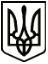 УкраїнаМЕНСЬКА МІСЬКА РАДАЧернігівська областьРОЗПОРЯДЖЕННЯ Від 28 липня 2021 року 	  № 261Про внесення змін до загальногота спеціального фондів бюджету Менської міської територіальноїгромади на 2021 рікВідповідно до положень Бюджетного кодексу України, ст. 26 Закону України «Про місцеве самоврядування в Україні», рішення 2 сесії Менської міської ради 8 скликання від 23 грудня 2020 року № 62 «Про бюджет Менської міської територіальної громади на 2021 рік»:Враховуючи економію коштів по вже проведених видатках, внести зміни до річного розпису видатків Менської міської ради для утримання та розвитку інших об`єктів транспортної інфраструктури в частині виконання Програми фінансування робіт з будівництва, реконструкції, ремонту та утримання автомобільних доріг комунальної власності Менської міської територіальної громади на 2021-2023 роки, а саме:- зменшити річну суму кошторисних призначень по спеціальному фонду (в частині коштів, переданих із загального фонду до спеціального фонду -бюджету розвитку) для капітального ремонту інших об`єктів на суму 77916,00  грн.;збільшити річну суму кошторисних призначень загального фонду для оплати послуг (крім комунальних) на суму 77916,00 грн.(КПКВК 0117442 КЕКВ 3132 -77916,00 грн.. КЕКВ 2240 +77916,00 грн.).Внести зміни до помісячного розпису видатків загального фонду відділу культури Менської міської ради на забезпечення діяльності палаців i будинків культури, клубів, центрів дозвілля та iнших клубних закладів для нарахування на оплату праці, а саме:- зменшити кошторисні призначення в жовтні місяці на суму 2000,00 грн., в листопаді на 11000,00 грн., в грудні на 11000,00 грн; - збільшити кошторисні призначення в липні місяці на суму 24000,00 грн.(КПКВК 1014060 КЕКВ 2120).Контроль за виконанням розпорядження покласти на начальника фінансового управління Менської міської ради А.П. Нерослик.Секретар  ради	Ю.В.Стальниченко